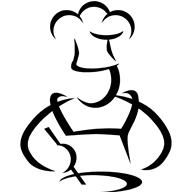 Wrzesień - 2022SPRZEDAŻ PROWADZONA BĘDZIE TYLKO W WYZNACZONE DNI W STUDIO ( parter) :     PONIEDZIAŁEK                05.09. W GODZINACH      13:30-15:30     WTOREK                          06.09. W GODZINACH      13:30-15:00…………………………………………………………………………………………….OBIADY WYDAJEMY OD 12 WRZEŚNIA !CENA JEDNEGO OBIADU - 21,00 ZŁ.CENA ABONAMENTU ZA 15 OBIADÓW WYNOSI 315, - ZŁ.                                                                                                SERDECZNIE ZAPRASZAMY!                                                         